DAFTAR PUSTAKAElisa, Nova, Hutahean, Feri Irawan, dan Sitohang ,Vesfer Panangian. 2021.Analisis Majas dan Diksi pada Puisi “Kepada Kawan” Karya ChairilAnwar.Asas:	Jurnal Sastra. 10(1),38-48.	Online. https://jurnal.unimed.ac.id/2012/index.php/ajs/article/view/22535.Diunduh 24 Desember 2021.Hasanah, Achsani, dan Aziz. 2009. Analisis Penggunaan Gaya Bahasa pada Puisi-Puisi Karya	Fadli   Zon.Jurnal Kembars. 5	(1), 1826.Online.http://ejournal.umm.ac.id/index.php/kembara/article/view/81 87/pdf. Diunduh 24 Desember 2021.Herthalia, Regina Ayu, dan Andalas, Maharani Intan. 2019. Diksi dalam Kumpulan Puisi Sarinah Karya Esha Tegar Putra: Kajian Stilistika. Jurnal Sastra	Indonesia.18(2),17.Online.https://journal.unnes.ac.id/sju/index.php/jsi/article/view/2 6998. diunduh 26 Desember 2021.Keraf, Gorys. 2002. Diksi dan Gaya Bahasa. Jakarta: PT. Gramedia Pustaka Utama. Moleong, L. J. 2010. Metodologi Penelitian Kualitatif. Bandung: Remaja RosdaMunir, Saiful. 2013. Diksi dan Majas dalam Kumpulan Puisi Nyanyian dalam Kelam Karya Sutikno W.S: Kajian Stilistika. Jurnal Bahasa. Online. https://scholar.google.com/scholar?hl=id&as_sdt=0%2C5&q=Diksi+dan+ Majas+dalam+Kumpulan+Puisi+Nyanyian+dalam+Kelam+Karya+Sutikn o+W.S%3A+Kajian+Stilistika&btnG. Diunduh 26 Desember 2021.Nugrahani, Farida. 2014. Metode Penelitian Kualitatif. Surakarta: Ebook.Regina, Mursalim, dan Syaiful. 2018. Analisis Diksi Puisi Wajah Negeri Kita Karya M. Anwar M.H. Jurnal Ilmu Budaya. 2(3), 286-292. Online. https://scholar.google.com/scholar?hl=id&as_sdt=0%2C5&q=Analisis+ Diksi+	Puisi+Wajah+Negeri+Kita+Karya+M.+Anwar+M.H&btnG. Diunduh 26 Desember 2021.Rusman. 2012. Model-model Pembelajaran. Jakarta: Rajawalu Press.Husodo, dkk.2021. “Gaya Bahasa Simile pada Antologi Puisi Cinta dan Pengorbanan dan Implikasinya Bagi Pembelajaran Bahasa Indonesia di SMA”.Jurnal Metabahasa 4 (2).Sembiring, Lona Madyani. 2018. Analisis Penggunaan Majas dan Diksi Pada Puisi Siswa Kelas X Sma Katolik 2 Kabanjahe Tahun Pembelajaran2016/2017Jurnal Bahasa dan Sastra. Online.http://digilib.unimed.ac.id/29506/ Diunduh 27 Desember 2021.Sukirno. 2010. Menulis Itu Mudah. Yogyakarta: Pustaka Populer LKIS. Sukmadinata, N. S. 2005. Metode Penelitian Pendidikan. PT Remaja Rosdakarya.Surfilanti. 2013. Diksi dan Gaya Bahasa dalam Percakapan “Sentilan Sentilun”.Penelitian Bahasa	dan	Sastra Indonesia.	Online. https://scholar.google.com/scholar?hl=id&as_sdt=0%2C5&q=Diksi+dan+ Gaya+Bahasa+dalam+Percakapan+%E2%80%9CSentilan+Sentilun&btnG. Diunduh pada 28 Desember 2021.Teeuw, A. 2015. Sastra dan Ilmu Sastra. Bandung: Pustaka Jaya.Wicaksono, Andri. 2017. Pengkajian Prosa Fiksi. Yogyakarta: Penerbit Garudhawaca.Yusliawati, Rachmawati, Eka Nur Anisa, dan Ismayani, Mekar. 2019. Analisis Pragmatikdan Diksi Puisi “Pada Suatu Pagi Hari” Karya Sapardi Djoko Damono. Parole:Jurnal	Pendidikan	Bahasadan	Sastra Indonesia.	2(5),	1-6.	Online. https://www.journal.ikipsiliwangi.ac.id/index.php/parole/article/view/3473/pdf. Diunduh 2 Januari 2022.Yusida, dan Taty. 2013. Analisis Diksi, Rima, dan Gaya Bahasa pada Puisi Karya Siswa Kelas VIII SMP Negeri 1 Sindangagung Kabupaten Kuningan Tahun Ajaran 2012/2013.	Jurnal Uniku. 1(3),	1-4.	Online. https://scholar.google.com/scholar?hl=id&as_sdt=0%2C5&q=Analisis+Di ksi%2C+Rima%2C+dan+Gaya+Bahasa+pada+Puisi+Karya+Siswa+Kelas+VIII+SMP+Negeri+1+Sindangagung+Kabupaten+Kuningan+Tahun+Aja ran+2012%2F201 3&btnG=. Diunduh 2 Januari 2022.LAMPIRANSampul Buku Antologi Puisi Cerita Perjuangan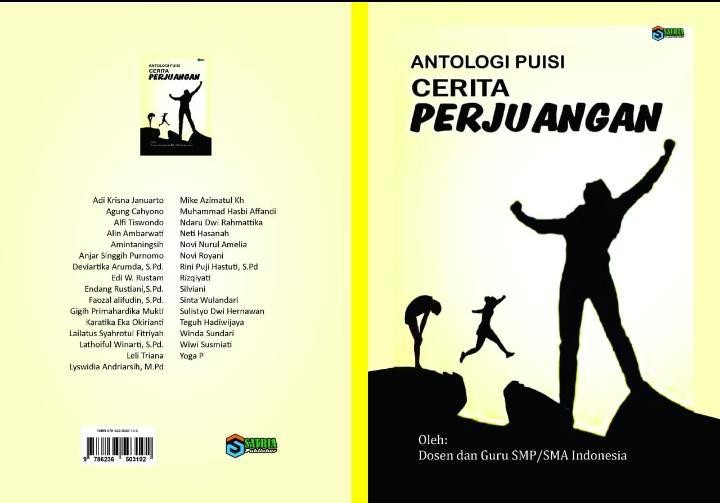 Kompetnsi intiS I L A B U SMata Pelajaran	: Bahasa IndonesiaSatuan Pendidikan	: SMAKelas/Semester	: X/2Tahun Pelajaran	: 2020/2021Alokasi Waktu	: 54 x 45 menitMenghayati dan mengamalkan ajaran agama yang dianutnya.Menghayati dan mengamalkan perilaku jujur, disiplin, santun, peduli (gotong royong, kerjasama, toleran, damai), bertanggung jawab, responsif, dan pro-aktif dalam berinteraksi secara efektif sesuai dengan perkembangan anak di lingkungan, keluarga, sekolah, masyarakat dan lingkungan alam sekitar, bangsa, negara, kawasan regional, dan kawasan internasional”.Memahami, menerapkan, menganalisis pengetahuan factual, konseptual, procedural dan metakognitif berdasarkan rasa ingin tahunya tentang ilmu pengetahuan, teknologi, seni budaya, dan humaniora dengan wawasan kemanusiaan, kebangsaan, kenegaraan, dan peradaban terkait penyebab fenomena dan kejadian, serta menerapkan pengetahuan procedural pada bidang kajian yang spesifik sesuai dengan bakat dan minatnya untuk memecahkan masalah.Mengolah, menalar, menyaji, dan mencipta dalam ranah konkret dan ranah abstrak terkait dengan pengembangan dari yang dipelajarinya di sekolah secara mandiri,serta bertindak secara efektif dan kreatif, dan mampu menggunakan metode sesuai kaidah keilmuanRENCANA PELAKSANAAN PEMBELAJARANNama Anggota Kelompok	: 1.2.3.4.Kelas	:Capaian:	3.17.1 Menentukan imaji dalam puisi.Menentukan rima/ritme dalam puisi.Menentukan diksi dalam puisiDiskusi:Bacalah puisi dibawah ini.DEWA TELAH MATITak ada dewa di rawa-rawa iniHanya gagak yang mengakak malam hari Dan siang terbang mengitari bangkai Pertapa yang terbunuh dekat kuilDewa telah mati di tepi-tepi iniHanya ular yang mendesir dekat sumber Lalu minum dari mulutPelacur yang tersenyum dengan bayang sendiriBumi ini perempuan jalangYang menarik laki-laki jantan dan pertapa Ke rawa-rawa mesum ini Dan membunuhnya pagi hari.Karya Subagio SastrowardojoTentukanlah imaji pada puisi “DEWA TELAH MATI”Tentukanlah rima/ritme dalam puisi “DEWA TELAH MATI”Buatlah sebuah puisi dengan tema “Covid-19” dengan memerhatikan tema dan imaji puisi.Kompetensi DasarMateri PokokPembelajaranIPKPenilaianAlokasiWaktuSumberBelajar3.10	Mengevaluasi pengajuan, penawaran dan persetujuan dalam teks negosiasi lisan maupun tertulis.Isi teks negosiasi:permasalahan;pengajuan;penawaran;persetujuan/ kesepakatan yang tercapai.Menilai masalah, bagaimana cara menyampaikan pengajuan, penawaran, dan pencapaian persetujuan dalam bernegosiasi.Mengungkapkan cara pengajuan, penawaran, dan pencapaian persetujuan dalam bernegosiasi.Memberikan tanggapan hasil kerja teman atau kelompok lain secara lisan (kekurangan dan kelebihan dilihat dari kejelasan isi, kelengkapan data, EYD, dan penggunaan kalimat).1.2.3.3.1.3.2.3.3.3.4.3.5.3.6.3.7.3.8.3.9.3.10.Menilai masalah, bagaimana cara menyampaikan pengajuan dalam bernegosiasi.Menilai masalah, bagaimana cara menyampaikan penawaran dalam bernegosiasi.Menilai masalah, bagaimana cara menyampaikanpencapaian persetujuan dalam bernegosiasi.Tes tertulis (uraian), Penugasan (Lembar kerja)6 x 45’Suherli, dkk. 2017. Buku Siswa Bahasa Indonesia Kelas X Revisi Tahun 2018. Jakarta: Pusat Kurikulum dan Perbukuan, Balitbang, Kemendikb ud.Suherli, dkk. Buku Guru Bahasa Indonesia Kelas X Revisi Tahun 2018.Jakarta: Pusat4.10Menyampaikan pengajuan, penawaran, persetujuan dan penutup dalam teks negosiasi secara lisan atau tulis.44.34.44.54.64.74.84.9Mengungkapkan cara pengajuan dalam bernegosiasi.Mengungkapkan cara penawaran dalam bernegosiasi.Mengungkapkan cara pencapaian persetujuan dalam bernegosiasi.Memberikan tanggapan hasil kerja teman atau kelompok lain secara lisan berupa kekurangan dan kelebihan dilihat dari kejelasan isi dankalimatPraktik (Penilaian Praktik)Kurikulum dan Perbukuan, Balitbang, Kemendikb ud.Kosasih, E. 2014. Jenis- Jenis Teks dalam Mata Pelajaran Bahasa Indoneisa SMA/MA/ SMK. Bandung: Yrama WidyaInternetAlamsekitar dan sumber lain yang relevan3.11Menganalisis isi, struktur (orientasi, pengajuan, penawaran, persetujuan, penutup) dan kebahasaan teks negosiasi.Struktur teks negosiasi:orientasi danpermasalahan (pengajuan, penawaran, dan persetujuan).Kebahasaanpasangan tuturan dalam teks negosisi danbahasa yang santun.Menentukanstruktur: orientasi dan permasalahan (pengajuan, penawaran, dan persetujuan),Menentukan cirri kebahasaan (pasangan tuturan dan kesantunan) dalam teks negosiasi.Menyusun teks negosiasi dengan memerhatikan struktur teks dan aspek kebahasaan.Mempresentasikan, mengomentari, dan merevisi teks negosiasi yang telah disusun.1.2.3.3.1.3.2.3.3.3.4.3.5.3.6.3.7.3.8.3.9.3.10.3.11.Menentukan struktur: orientasi (pengajuan, penawaran, dan persetujuan),Menentukan struktur: permasalahan (pengajuan, penawaran, dan persetujuan),Menentukan cirri kebahasaan (pasangan tuturan dankesantunan) dalam teks negosiasi.Tes tertulis (uraian), Penugasan (Lembar kerja)6 x 45’4.11 Mengkonstruksik an teks negosiasi dengan memerhatikan isi, struktur (orientasi, pengajuan, penawaran, persetujuan, penutup) dankebahasaan.Menyusun teks negosiasi dengan memerhatikan struktur teks.Menyusun teks negosiasi dengan memerhatikan aspek kebahasaan.Mempresentasikan teks negosiasi yang telah disusun.Produk, portofolio3.12 Menghubungkan permasalahan/ isu, sudut pandang dan argumen beberapa pihak dan simpulan dari debat untuk menemukan esensi dari debat.Debat:esensi debat;mosi(permasalahan yang didebatkan);argumen untuk menguatkan pendapat sesuai dengan sudut pandang yang diambil; dantanggapan (mendukung dan menolak pendapat disertai argumen).Mengidentifikasi permasalahan, sudut pandang, argumen, pemeran, sikap, pemilihan topik dan simpulan dari simulasi debat yang menimbulkan pro dan kontra yang diperankan oleh peserta didik.Melaksanakan debat.Mengevaluasi pelaksanaan debat.1.2.3.3.1.3.2.3.3.3.4.3.5.3.6.3.7.3.8.3.9.3.10.3.11.3.12.Mengidentifikasi permasalahan dari simulasi debat yang menimbulkan pro dan kontra yang diperankan oleh peserta didik..Mengidentifikasi simpulan dari simulasi debat yang menimbulkan pro dan kontra yang diperankanoleh peserta didik.Tes tertulis (uraian), Penugasan (Lembar kerja)6 x 45’4.12 Mengonstruksi permasalahan/isu, sudut pandang dan argumen beberapa pihak, dan simpulan dari debat secara lisan untuk menunjukkanesensi dari debat.Melaksanakan debatMengevaluasi pelaksanaan debat.Praktik,3.13 Menganalisis isi debat (permasalahan/ isu, sudut pandang dan argumen beberapa pihak, dan simpulan).Isi debat:mosi/ topik permasalahan yang diperdebatkan;pernyataan sikap (mendukung atau menolak);argumenasi untuk mendukung sikap.Pihak-pihak pelaksana debat:pihak yang mengajukan mosi/topik permasalahan yang diperdebat- kan;tim afirmatif (yang setujuMengidentifikas i isi debat (permasalahan/ isu, sudut pandang dan argumen beberapa pihak, dan simpulan).Memberikan tanggapan (kelebihan dan kekurangan) terhadap pihak-pihak pelaku debat.Melaksanakan debat.Mengevaluasi pelaksanaan debat.1.2.3.3.1.3.2.3.3.3.4.3.5.3.6.3.7.3.8.3.9.3.10.3.11.3.12.3.13.Mengidentifikasi isi debat (permasalahan/ isu, sudut pandang dan argumen beberapa pihak, dan simpulan).Memberikantanggapan (kelebihan dan kekurangan) terhadap pihak-pihakpelaku debat..Tes tertulis (uraian), Penugasan (Lembar kerja)6 x 45’4.13 Mengembangkan permasalahan/isu dari berbagai sudut pandang yang dilengkapi argumen dalam berdebat.dengan mosi);tim oposisi yang tidak setuju dengan mosi);pemimpin/ wasit debat (yang menjaga tata tertib)’Penonton/ juri.Melaksanakan debat.Mengevaluasi pelaksanaan debat.Praktik3.14 Menilai hal yang dapat diteladani dari teks biografiPola penyajian cerita ulang (biografi).Hal-hal yang patut diteladani dari tokoh dalam biografi.Mengidentifikasi peristiwa (antara lain: perjalanan pendidikan, karier, perjuangan) dalam biografi tokoh.Menyampaikan kembali hal-hal yang dapat diteladani dari peristiwa yang tertuang dalam dalam teks biografiMemberikan komentar secara lisan atau tulis terhadap hasil kerja teman atau kelompok lain.1.2.3.3.1.3.2.3.3.3.4.3.5.3.6.3.7.3.8.3.9.3.10.3.11.3.12.3.13.3.14.3.14.1. Mengidentifikasi peristiwa (antara lain: perjalanan pendidikan, karier, perjuangan) dalam biografi tokoh.Tes tertulis (uraian), Penugasan (Lembar kerja)6 x 45’4.14 Mengungkapkan kembali hal-hal yang dapat diteladani dari tokoh yang terdapat dalam teks biografi yang dibaca secara tertulis.Menyampaikan kembali hal-hal yang dapat diteladani dari peristiwa yang tertuang dalam dalam teks biografiMemberikan komentar secara lisan terhadap hasil kerja teman atau kelompok lain.Memberikan komentar secara tertulis terhadap hasil kerja teman atau kelompok lain.Produk, portofolio3.15 Menganalisis aspek makna dan kebahasaan dalam teks biografi.Unsur-unsur biografi:orientasi: (identitas singkat tokoh);rangkaian peristiwa dan masalah yang dialami; danReorientasi :Kebahasaan biografi:pronominal;pengacu dan yang diacu; dankonjungsi.Mendata pokok- pokok isi biografi danciri kebahasaan dalam teks biografi.Menulis teks biografi tokoh dengan memerhatikan isi (antara lain: perjalananpendidikan, karier, perjuangan)Memberikan tanggapan secara lisan terhadap isi teks (biografi) yang ditulis teman1.2.3.3.1.3.2.3.3.3.4.3.5.3.6.3.7.3.8.3.9.3.10.3.11.3.12.3.13.3.14.3.15.Mendata pokok- pokok isi biografi dalam teks biografi.Mendata cirikebahasaan dalam teks biografi.Tes tertulis (uraian), Penugasan (Lembar kerja)6 x 45’4.15 Menceritakan kembali isi teks biografi baik lisan maupun tulis4.15.1 Menulis teks biografi tokoh dengan memerhatikan isi (antara lain: perjalanan, pendidikan, karier, perjuangan)4.15.1 Memberikantanggapan secara lisan terhadap isi teks (biografi) yang ditulis temanPortofolio, praktik3.16 Mengidentifikasi suasana, tema, dan makna beberapa puisi yang terkandung dalam antologi puisi yang diperdengarkan atau dibaca.Puisi: (semua jenis puisi)isi;tema;makna;amanat; dansuasana.Mendata suasana, tema, dan makna dalam puisi yang didengar dan atau dibaca.Memusikalisasikan dan menanggapi salah satu puisi dari antologi puisi atau kumpulan puisi dengan memerhatikan vokal, ekspresi, dan intonasi (tekanan dinamik dan tekanan tempo).1.2.3.3.1.3.2.3.3.3.4.3.5.3.6.3.7.3.8.3.9.3.10.3.11.3.12.3.13.3.14.3.15.3.16.Mendata suasana dalam puisi yang didengar dan atau dibaca.Mendata tema dalam puisi yang didengar dan atau dibaca.Mendata makna dalam puisi yang didengar dan atau dibaca.Tes tertulis (uraian), Penugasan (Lembar kerja)6 x 45’4.16 Mendemonstrasik an (membacakan atau memusikalisasikan) satu puisi dari antologi puisi atau kumpulan puisi dengan memerhatikan vokal, ekspresi, dan intonasi (tekanan dinamik dan tekanan tempo)Memusikalisasikan dan menanggapi salah satu puisi dari antologi puisi atau kumpulan puisi dengan memerhatikan vokalMemusikalisasikan dan menanggapi salah satu puisi dari antologi puisi atau kumpulan puisi dengan memerhatikan ekspresiMemusikalisasikan dan menanggapi salah satu puisi dari antologi puisi atau kumpulan puisi dengan memerhatikan intonasi (tekanan dinamik dantekanan tempo).praktik3.17Menganalisis unsur pembangun puisi.Menulis puisi dengan memerhatikan unsur pembangunnya (tema, diksi, gaya bahasa, imaji, struktur, perwajahan)Unsur-unsur pembangun puisidiksi;imaji;kata konkret;gaya bahasa;rima/irama;tipografi;tema/makna (sense);rasa (feeling);nada (tone);danamanat/tujuan/maksud (itention).Tes tertulis (uraian), Penugasan (Lembar kerja)6 x 45’4.17Menganalisis unsur pembangun puisi.Menulis puisi dengan memerhatikan unsur pembangunnya (tema, diksi, gaya bahasa, imaji, struktur, perwajahan)Menulis puisi dengan memerhatikan diksi, imaji, diksi, kata konkret, gaya bahasa, rima/irama, tipografi, tema/makna (sense).Menulis puisi dengan memerhatikan rasa (feeling), nada, dan amanatMempresentasikan puisi yang telah ditulisProduk, Portofolio6 x 45’3.203.21 Menganalisis isi dari minimal satu buku fiksi dan satu buku nonfiksi yang sudah dibaca.Resensi buku.Tes tertulis (uraian), Penugasan (Lembarkerja)6 x 45’4.18 Mempresentasika n replikasi isi buku ilmiah yang dibaca dalam bentuk resensi.3.21 Menganalisis isi dari minimal satu buku fiksi dan satu buku nonfiksi yang sudah dibaca.Menyusun resensi buku nonfiksi yang dibaca.dengan memerhatikan unsur- unsur resensiMempresentasikan dan menanggapiresensi yang ditulisProduk, Proyek6 x 45’Mata Pelajaran : Bahasa IndonesiaKelas/Semester : X/ 2Mata Pelajaran : Bahasa IndonesiaKelas/Semester : X/ 2Hari/TanggalAlokasi Waktu:: 2 JP (2 x 45 Menit)3.17 Menganalisis unsur pembangun puisi3.17 Menganalisis unsur pembangun puisi4.17	Menulis	puisi	dengan	memerhatikan unsurpembangunnya (tema, diksi, gaya bahasa, imaji, struktur, perwajahan)4.17	Menulis	puisi	dengan	memerhatikan unsurpembangunnya (tema, diksi, gaya bahasa, imaji, struktur, perwajahan)IPKMenentukan imaji dalam puisi.Menentukan rima/ritme dalam puisi.Menentukan diksi dalam puisiIPKMenentukan imaji dalam puisi.Menentukan rima/ritme dalam puisi.Menentukan diksi dalam puisiIPK4.17.1 Menulis puisi dengan memerhatikan tema, diksi, dan imaji puisi.IPK4.17.1 Menulis puisi dengan memerhatikan tema, diksi, dan imaji puisi.Materi : Contoh puisi, imaji, diksi, dan rime/ritme dalam puisi, dan langkah-langkah menulis puisiMateri : Contoh puisi, imaji, diksi, dan rime/ritme dalam puisi, dan langkah-langkah menulis puisiMateri : Contoh puisi, imaji, diksi, dan rime/ritme dalam puisi, dan langkah-langkah menulis puisiMateri : Contoh puisi, imaji, diksi, dan rime/ritme dalam puisi, dan langkah-langkah menulis puisiTujuan Pembelajaran : Melalui proses pembelajaran dengan model discovery learning dan pendekatan saintifik, peserta didik mampu menentukan imaji, diksi,dan rima/ritme dalam puisi, mampu menuliskan puisi memerhatikan tema, diksi, dan imaji puisi baik lisan maupun tulis dengan sikap tanggung jawab, kreatif, kerja sama, dan selalu bersyukurkepada Tuhan Yang Maha Esa.Tujuan Pembelajaran : Melalui proses pembelajaran dengan model discovery learning dan pendekatan saintifik, peserta didik mampu menentukan imaji, diksi,dan rima/ritme dalam puisi, mampu menuliskan puisi memerhatikan tema, diksi, dan imaji puisi baik lisan maupun tulis dengan sikap tanggung jawab, kreatif, kerja sama, dan selalu bersyukurkepada Tuhan Yang Maha Esa.Tujuan Pembelajaran : Melalui proses pembelajaran dengan model discovery learning dan pendekatan saintifik, peserta didik mampu menentukan imaji, diksi,dan rima/ritme dalam puisi, mampu menuliskan puisi memerhatikan tema, diksi, dan imaji puisi baik lisan maupun tulis dengan sikap tanggung jawab, kreatif, kerja sama, dan selalu bersyukurkepada Tuhan Yang Maha Esa.Tujuan Pembelajaran : Melalui proses pembelajaran dengan model discovery learning dan pendekatan saintifik, peserta didik mampu menentukan imaji, diksi,dan rima/ritme dalam puisi, mampu menuliskan puisi memerhatikan tema, diksi, dan imaji puisi baik lisan maupun tulis dengan sikap tanggung jawab, kreatif, kerja sama, dan selalu bersyukurkepada Tuhan Yang Maha Esa.Sumber Belajar: Suherli, dkk. 2017. Buku Peserta didik Bahasa Indonesia Kelas X Revisi Tahun 2017. Jakarta:Pusat Kurikulum dan Perbukuan, Balitbang, Kemendikbud., internet, lingkungan sekitar, dan sumber lain yang relevanSumber Belajar: Suherli, dkk. 2017. Buku Peserta didik Bahasa Indonesia Kelas X Revisi Tahun 2017. Jakarta:Pusat Kurikulum dan Perbukuan, Balitbang, Kemendikbud., internet, lingkungan sekitar, dan sumber lain yang relevanSumber Belajar: Suherli, dkk. 2017. Buku Peserta didik Bahasa Indonesia Kelas X Revisi Tahun 2017. Jakarta:Pusat Kurikulum dan Perbukuan, Balitbang, Kemendikbud., internet, lingkungan sekitar, dan sumber lain yang relevanSumber Belajar: Suherli, dkk. 2017. Buku Peserta didik Bahasa Indonesia Kelas X Revisi Tahun 2017. Jakarta:Pusat Kurikulum dan Perbukuan, Balitbang, Kemendikbud., internet, lingkungan sekitar, dan sumber lain yang relevanApersepsiPeserta didik bersama pendidik tanya jawab mengenai materi pembelajaran sebelumnya.Guru menyampaikan kompetensi yang harus dicapai dan manfaatnya mempelajari teks puisi.Guru memberikan penjelasan materi pembelajaran mengenai unsur pembangun puisi.Guru memberikan salah satu contoh imaji, diksi, dan rima pada antologi puisi Cerita PerjuanganPeserta didik bersama pendidik tanya jawab mengenai materi pembelajaran sebelumnya.Guru menyampaikan kompetensi yang harus dicapai dan manfaatnya mempelajari teks puisi.Guru memberikan penjelasan materi pembelajaran mengenai unsur pembangun puisi.Guru memberikan salah satu contoh imaji, diksi, dan rima pada antologi puisi Cerita PerjuanganPeserta didik bersama pendidik tanya jawab mengenai materi pembelajaran sebelumnya.Guru menyampaikan kompetensi yang harus dicapai dan manfaatnya mempelajari teks puisi.Guru memberikan penjelasan materi pembelajaran mengenai unsur pembangun puisi.Guru memberikan salah satu contoh imaji, diksi, dan rima pada antologi puisi Cerita PerjuanganKegiatanPembelajaranKegiatanPembelajaranKegiatanPembelajaranKegiatanPembelajaranModel :Peserta didik mengamati contoh puisi dengan seksama.Peserta didik dibagi beberapa kelompok.Peserta didik dan guru bertanya jawab mengenai puisi yang diberikan.Peserta didik secara berdiskusi menentukan imaji dan rima/ritme dalam puisi dengan mencari bahan referensi dari buku paket atau internet.Peserta didik berdiskusi menuliskan puisi singkat dengan tema covid-19 dengan memerhatikan tema dan imaji puisi.Peserta didik memeriksa kembali hasil diskusi kelompok.Peserta didik membuat simpulan sementara dari hasil diskusi kelompok.Mempresentasikan hasil diskusi kelompok di depan kelas, dan kelompok lain memberikan tanggapan (kritik/saran) dengan mengajukan pertanyaan ataupun memberikan masukan.Membuat simpulan bersama mengenai materi yang dipelajari.Evaluasi/tes akhir berkaitan dengan materi.Peserta didik mengamati contoh puisi dengan seksama.Peserta didik dibagi beberapa kelompok.Peserta didik dan guru bertanya jawab mengenai puisi yang diberikan.Peserta didik secara berdiskusi menentukan imaji dan rima/ritme dalam puisi dengan mencari bahan referensi dari buku paket atau internet.Peserta didik berdiskusi menuliskan puisi singkat dengan tema covid-19 dengan memerhatikan tema dan imaji puisi.Peserta didik memeriksa kembali hasil diskusi kelompok.Peserta didik membuat simpulan sementara dari hasil diskusi kelompok.Mempresentasikan hasil diskusi kelompok di depan kelas, dan kelompok lain memberikan tanggapan (kritik/saran) dengan mengajukan pertanyaan ataupun memberikan masukan.Membuat simpulan bersama mengenai materi yang dipelajari.Evaluasi/tes akhir berkaitan dengan materi.Peserta didik mengamati contoh puisi dengan seksama.Peserta didik dibagi beberapa kelompok.Peserta didik dan guru bertanya jawab mengenai puisi yang diberikan.Peserta didik secara berdiskusi menentukan imaji dan rima/ritme dalam puisi dengan mencari bahan referensi dari buku paket atau internet.Peserta didik berdiskusi menuliskan puisi singkat dengan tema covid-19 dengan memerhatikan tema dan imaji puisi.Peserta didik memeriksa kembali hasil diskusi kelompok.Peserta didik membuat simpulan sementara dari hasil diskusi kelompok.Mempresentasikan hasil diskusi kelompok di depan kelas, dan kelompok lain memberikan tanggapan (kritik/saran) dengan mengajukan pertanyaan ataupun memberikan masukan.Membuat simpulan bersama mengenai materi yang dipelajari.Evaluasi/tes akhir berkaitan dengan materi.DiscoveryPeserta didik mengamati contoh puisi dengan seksama.Peserta didik dibagi beberapa kelompok.Peserta didik dan guru bertanya jawab mengenai puisi yang diberikan.Peserta didik secara berdiskusi menentukan imaji dan rima/ritme dalam puisi dengan mencari bahan referensi dari buku paket atau internet.Peserta didik berdiskusi menuliskan puisi singkat dengan tema covid-19 dengan memerhatikan tema dan imaji puisi.Peserta didik memeriksa kembali hasil diskusi kelompok.Peserta didik membuat simpulan sementara dari hasil diskusi kelompok.Mempresentasikan hasil diskusi kelompok di depan kelas, dan kelompok lain memberikan tanggapan (kritik/saran) dengan mengajukan pertanyaan ataupun memberikan masukan.Membuat simpulan bersama mengenai materi yang dipelajari.Evaluasi/tes akhir berkaitan dengan materi.Peserta didik mengamati contoh puisi dengan seksama.Peserta didik dibagi beberapa kelompok.Peserta didik dan guru bertanya jawab mengenai puisi yang diberikan.Peserta didik secara berdiskusi menentukan imaji dan rima/ritme dalam puisi dengan mencari bahan referensi dari buku paket atau internet.Peserta didik berdiskusi menuliskan puisi singkat dengan tema covid-19 dengan memerhatikan tema dan imaji puisi.Peserta didik memeriksa kembali hasil diskusi kelompok.Peserta didik membuat simpulan sementara dari hasil diskusi kelompok.Mempresentasikan hasil diskusi kelompok di depan kelas, dan kelompok lain memberikan tanggapan (kritik/saran) dengan mengajukan pertanyaan ataupun memberikan masukan.Membuat simpulan bersama mengenai materi yang dipelajari.Evaluasi/tes akhir berkaitan dengan materi.Peserta didik mengamati contoh puisi dengan seksama.Peserta didik dibagi beberapa kelompok.Peserta didik dan guru bertanya jawab mengenai puisi yang diberikan.Peserta didik secara berdiskusi menentukan imaji dan rima/ritme dalam puisi dengan mencari bahan referensi dari buku paket atau internet.Peserta didik berdiskusi menuliskan puisi singkat dengan tema covid-19 dengan memerhatikan tema dan imaji puisi.Peserta didik memeriksa kembali hasil diskusi kelompok.Peserta didik membuat simpulan sementara dari hasil diskusi kelompok.Mempresentasikan hasil diskusi kelompok di depan kelas, dan kelompok lain memberikan tanggapan (kritik/saran) dengan mengajukan pertanyaan ataupun memberikan masukan.Membuat simpulan bersama mengenai materi yang dipelajari.Evaluasi/tes akhir berkaitan dengan materi.LearningPeserta didik mengamati contoh puisi dengan seksama.Peserta didik dibagi beberapa kelompok.Peserta didik dan guru bertanya jawab mengenai puisi yang diberikan.Peserta didik secara berdiskusi menentukan imaji dan rima/ritme dalam puisi dengan mencari bahan referensi dari buku paket atau internet.Peserta didik berdiskusi menuliskan puisi singkat dengan tema covid-19 dengan memerhatikan tema dan imaji puisi.Peserta didik memeriksa kembali hasil diskusi kelompok.Peserta didik membuat simpulan sementara dari hasil diskusi kelompok.Mempresentasikan hasil diskusi kelompok di depan kelas, dan kelompok lain memberikan tanggapan (kritik/saran) dengan mengajukan pertanyaan ataupun memberikan masukan.Membuat simpulan bersama mengenai materi yang dipelajari.Evaluasi/tes akhir berkaitan dengan materi.Peserta didik mengamati contoh puisi dengan seksama.Peserta didik dibagi beberapa kelompok.Peserta didik dan guru bertanya jawab mengenai puisi yang diberikan.Peserta didik secara berdiskusi menentukan imaji dan rima/ritme dalam puisi dengan mencari bahan referensi dari buku paket atau internet.Peserta didik berdiskusi menuliskan puisi singkat dengan tema covid-19 dengan memerhatikan tema dan imaji puisi.Peserta didik memeriksa kembali hasil diskusi kelompok.Peserta didik membuat simpulan sementara dari hasil diskusi kelompok.Mempresentasikan hasil diskusi kelompok di depan kelas, dan kelompok lain memberikan tanggapan (kritik/saran) dengan mengajukan pertanyaan ataupun memberikan masukan.Membuat simpulan bersama mengenai materi yang dipelajari.Evaluasi/tes akhir berkaitan dengan materi.Peserta didik mengamati contoh puisi dengan seksama.Peserta didik dibagi beberapa kelompok.Peserta didik dan guru bertanya jawab mengenai puisi yang diberikan.Peserta didik secara berdiskusi menentukan imaji dan rima/ritme dalam puisi dengan mencari bahan referensi dari buku paket atau internet.Peserta didik berdiskusi menuliskan puisi singkat dengan tema covid-19 dengan memerhatikan tema dan imaji puisi.Peserta didik memeriksa kembali hasil diskusi kelompok.Peserta didik membuat simpulan sementara dari hasil diskusi kelompok.Mempresentasikan hasil diskusi kelompok di depan kelas, dan kelompok lain memberikan tanggapan (kritik/saran) dengan mengajukan pertanyaan ataupun memberikan masukan.Membuat simpulan bersama mengenai materi yang dipelajari.Evaluasi/tes akhir berkaitan dengan materi.Produk : Hasil diskusi LembarKerjaPeserta didik mengamati contoh puisi dengan seksama.Peserta didik dibagi beberapa kelompok.Peserta didik dan guru bertanya jawab mengenai puisi yang diberikan.Peserta didik secara berdiskusi menentukan imaji dan rima/ritme dalam puisi dengan mencari bahan referensi dari buku paket atau internet.Peserta didik berdiskusi menuliskan puisi singkat dengan tema covid-19 dengan memerhatikan tema dan imaji puisi.Peserta didik memeriksa kembali hasil diskusi kelompok.Peserta didik membuat simpulan sementara dari hasil diskusi kelompok.Mempresentasikan hasil diskusi kelompok di depan kelas, dan kelompok lain memberikan tanggapan (kritik/saran) dengan mengajukan pertanyaan ataupun memberikan masukan.Membuat simpulan bersama mengenai materi yang dipelajari.Evaluasi/tes akhir berkaitan dengan materi.Peserta didik mengamati contoh puisi dengan seksama.Peserta didik dibagi beberapa kelompok.Peserta didik dan guru bertanya jawab mengenai puisi yang diberikan.Peserta didik secara berdiskusi menentukan imaji dan rima/ritme dalam puisi dengan mencari bahan referensi dari buku paket atau internet.Peserta didik berdiskusi menuliskan puisi singkat dengan tema covid-19 dengan memerhatikan tema dan imaji puisi.Peserta didik memeriksa kembali hasil diskusi kelompok.Peserta didik membuat simpulan sementara dari hasil diskusi kelompok.Mempresentasikan hasil diskusi kelompok di depan kelas, dan kelompok lain memberikan tanggapan (kritik/saran) dengan mengajukan pertanyaan ataupun memberikan masukan.Membuat simpulan bersama mengenai materi yang dipelajari.Evaluasi/tes akhir berkaitan dengan materi.Peserta didik mengamati contoh puisi dengan seksama.Peserta didik dibagi beberapa kelompok.Peserta didik dan guru bertanya jawab mengenai puisi yang diberikan.Peserta didik secara berdiskusi menentukan imaji dan rima/ritme dalam puisi dengan mencari bahan referensi dari buku paket atau internet.Peserta didik berdiskusi menuliskan puisi singkat dengan tema covid-19 dengan memerhatikan tema dan imaji puisi.Peserta didik memeriksa kembali hasil diskusi kelompok.Peserta didik membuat simpulan sementara dari hasil diskusi kelompok.Mempresentasikan hasil diskusi kelompok di depan kelas, dan kelompok lain memberikan tanggapan (kritik/saran) dengan mengajukan pertanyaan ataupun memberikan masukan.Membuat simpulan bersama mengenai materi yang dipelajari.Evaluasi/tes akhir berkaitan dengan materi.Peserta DidikPeserta didik mengamati contoh puisi dengan seksama.Peserta didik dibagi beberapa kelompok.Peserta didik dan guru bertanya jawab mengenai puisi yang diberikan.Peserta didik secara berdiskusi menentukan imaji dan rima/ritme dalam puisi dengan mencari bahan referensi dari buku paket atau internet.Peserta didik berdiskusi menuliskan puisi singkat dengan tema covid-19 dengan memerhatikan tema dan imaji puisi.Peserta didik memeriksa kembali hasil diskusi kelompok.Peserta didik membuat simpulan sementara dari hasil diskusi kelompok.Mempresentasikan hasil diskusi kelompok di depan kelas, dan kelompok lain memberikan tanggapan (kritik/saran) dengan mengajukan pertanyaan ataupun memberikan masukan.Membuat simpulan bersama mengenai materi yang dipelajari.Evaluasi/tes akhir berkaitan dengan materi.Peserta didik mengamati contoh puisi dengan seksama.Peserta didik dibagi beberapa kelompok.Peserta didik dan guru bertanya jawab mengenai puisi yang diberikan.Peserta didik secara berdiskusi menentukan imaji dan rima/ritme dalam puisi dengan mencari bahan referensi dari buku paket atau internet.Peserta didik berdiskusi menuliskan puisi singkat dengan tema covid-19 dengan memerhatikan tema dan imaji puisi.Peserta didik memeriksa kembali hasil diskusi kelompok.Peserta didik membuat simpulan sementara dari hasil diskusi kelompok.Mempresentasikan hasil diskusi kelompok di depan kelas, dan kelompok lain memberikan tanggapan (kritik/saran) dengan mengajukan pertanyaan ataupun memberikan masukan.Membuat simpulan bersama mengenai materi yang dipelajari.Evaluasi/tes akhir berkaitan dengan materi.Peserta didik mengamati contoh puisi dengan seksama.Peserta didik dibagi beberapa kelompok.Peserta didik dan guru bertanya jawab mengenai puisi yang diberikan.Peserta didik secara berdiskusi menentukan imaji dan rima/ritme dalam puisi dengan mencari bahan referensi dari buku paket atau internet.Peserta didik berdiskusi menuliskan puisi singkat dengan tema covid-19 dengan memerhatikan tema dan imaji puisi.Peserta didik memeriksa kembali hasil diskusi kelompok.Peserta didik membuat simpulan sementara dari hasil diskusi kelompok.Mempresentasikan hasil diskusi kelompok di depan kelas, dan kelompok lain memberikan tanggapan (kritik/saran) dengan mengajukan pertanyaan ataupun memberikan masukan.Membuat simpulan bersama mengenai materi yang dipelajari.Evaluasi/tes akhir berkaitan dengan materi.Diskripsi : Peserta didik bekerja bersama kelompok dan mempresetasik anHasilnyaPeserta didik mengamati contoh puisi dengan seksama.Peserta didik dibagi beberapa kelompok.Peserta didik dan guru bertanya jawab mengenai puisi yang diberikan.Peserta didik secara berdiskusi menentukan imaji dan rima/ritme dalam puisi dengan mencari bahan referensi dari buku paket atau internet.Peserta didik berdiskusi menuliskan puisi singkat dengan tema covid-19 dengan memerhatikan tema dan imaji puisi.Peserta didik memeriksa kembali hasil diskusi kelompok.Peserta didik membuat simpulan sementara dari hasil diskusi kelompok.Mempresentasikan hasil diskusi kelompok di depan kelas, dan kelompok lain memberikan tanggapan (kritik/saran) dengan mengajukan pertanyaan ataupun memberikan masukan.Membuat simpulan bersama mengenai materi yang dipelajari.Evaluasi/tes akhir berkaitan dengan materi.Peserta didik mengamati contoh puisi dengan seksama.Peserta didik dibagi beberapa kelompok.Peserta didik dan guru bertanya jawab mengenai puisi yang diberikan.Peserta didik secara berdiskusi menentukan imaji dan rima/ritme dalam puisi dengan mencari bahan referensi dari buku paket atau internet.Peserta didik berdiskusi menuliskan puisi singkat dengan tema covid-19 dengan memerhatikan tema dan imaji puisi.Peserta didik memeriksa kembali hasil diskusi kelompok.Peserta didik membuat simpulan sementara dari hasil diskusi kelompok.Mempresentasikan hasil diskusi kelompok di depan kelas, dan kelompok lain memberikan tanggapan (kritik/saran) dengan mengajukan pertanyaan ataupun memberikan masukan.Membuat simpulan bersama mengenai materi yang dipelajari.Evaluasi/tes akhir berkaitan dengan materi.Peserta didik mengamati contoh puisi dengan seksama.Peserta didik dibagi beberapa kelompok.Peserta didik dan guru bertanya jawab mengenai puisi yang diberikan.Peserta didik secara berdiskusi menentukan imaji dan rima/ritme dalam puisi dengan mencari bahan referensi dari buku paket atau internet.Peserta didik berdiskusi menuliskan puisi singkat dengan tema covid-19 dengan memerhatikan tema dan imaji puisi.Peserta didik memeriksa kembali hasil diskusi kelompok.Peserta didik membuat simpulan sementara dari hasil diskusi kelompok.Mempresentasikan hasil diskusi kelompok di depan kelas, dan kelompok lain memberikan tanggapan (kritik/saran) dengan mengajukan pertanyaan ataupun memberikan masukan.Membuat simpulan bersama mengenai materi yang dipelajari.Evaluasi/tes akhir berkaitan dengan materi.Alat dan Bahan :- ContohPuisi,lembarkerja siswa,lem         bar penilaianPenutup dan umpan BalikGuru memberikan refleksi dengan cara lisan kepada peserta didik.Peserta didik menerima penjelasan tugas membaca buku nonfiksi untuk pertemuan selanjutnya.Peserta didik dan guru mengakhiri kegiatan belajar mengajar dengan berdoa kepada Tuhan Yang Maha Esa (Penguatan sikap/Religiusitas)PenilaianPenilaian sikap dilakukan selama proses pembelajaran dengan cara pengamatan dan observasi.Penilaian pengetahuan dilakukan dengan cara tes lisan dan tulis selama proses pembelajaran.Penilaian keterampilan dengan cara menilai keaktifannya dalam berdiskusi dan presentasi kelompok..PenilaianPenilaian sikap dilakukan selama proses pembelajaran dengan cara pengamatan dan observasi.Penilaian pengetahuan dilakukan dengan cara tes lisan dan tulis selama proses pembelajaran.Penilaian keterampilan dengan cara menilai keaktifannya dalam berdiskusi dan presentasi kelompok..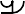 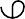 LEMBAR KERJA PESERTA DIDIK (LKPD)MBAR KERJA PESERTA DIDIK (LKPD)LE